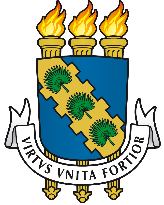 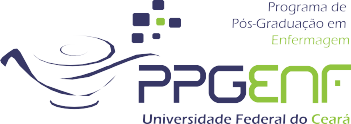 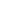 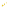 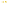 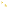 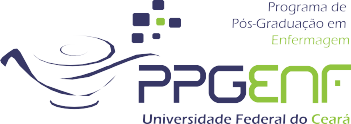 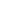 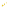 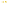 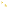 DECLARAÇÃODeclaro, para os devidos fins, que ____________________________ ______________________incorporou à versão final de sua_______________, as sugestões da Comissão Julgadora, consideradas pertinentes pelo Orientador. Fortaleza,____ de ____________ de __________.Nome e Assinatura do(a) Orientador(a)Orientador(a)